青岛滨海学院专升本自荐考试考生操作说明本次考试使用手机进行在线答题，考生须保证考试手机网络稳定，手机摄像头正常。一、下载安装考试软件安装方法：在手机“应用商店”中，搜索“学习通”APP，下载安装。（务必于考试前安装完毕）二、登录“学习通”（一）账号注册（如果已经注册过学习通账号，无需再注册）学习通安装完成后，可在考前提前完成注册登录操作。操作方法：打开学习通APP进入登录页面，需用手机号进行注册，并根据系统提示绑定考试单位、身份证号、姓名，完成登录认证。具体操作如下：1.手机号注册时，自行设置登录密码，点击【下一步】；2.学校/单位/fid机构代码：输入我校学习通代码 8511，出现“青岛滨海学院”点击，完成操作点击【下一步】；3完善信息页面：学号/工号处输入身份证号，核对姓名，点击【验证】。操作流程如下图：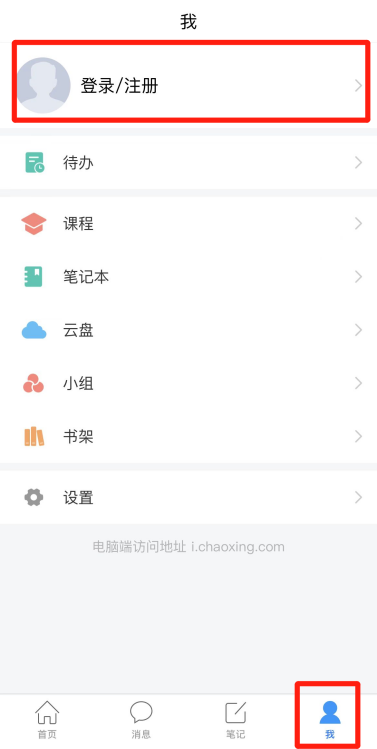 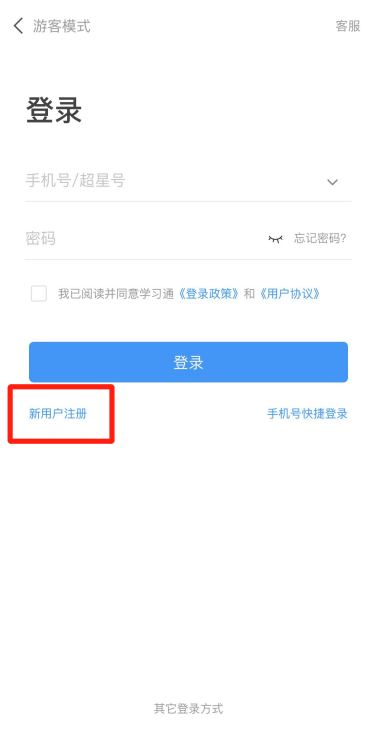 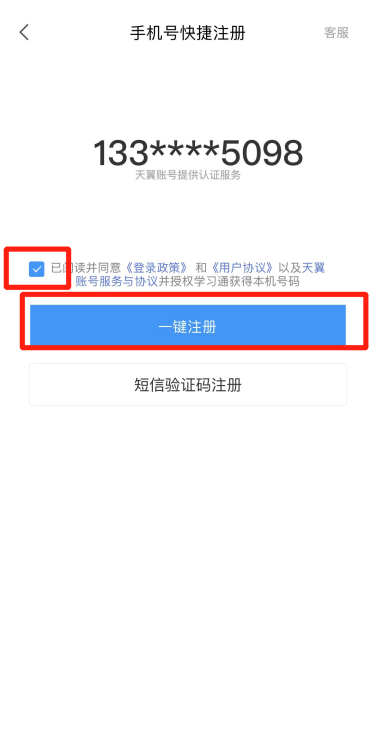 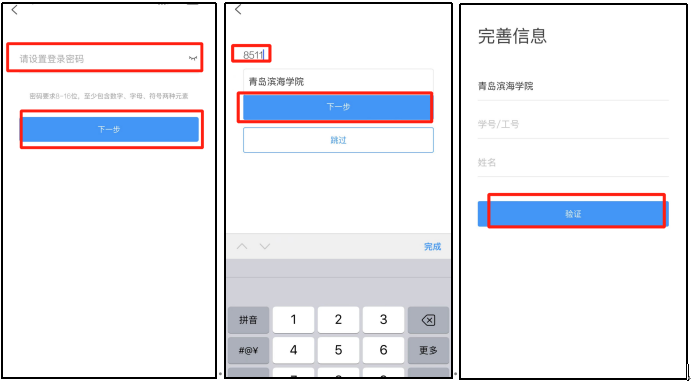 （二）绑定考试单位若之前注册使用过学习通的，可以在手机号登录状态下，直接进入【设置】-【账号管理】-【绑定单位】-【添加单位】，添加考试单位（输入青岛滨海学院学习通代码 8511，出现“青岛滨海学院”）及信息。操作流程如下图：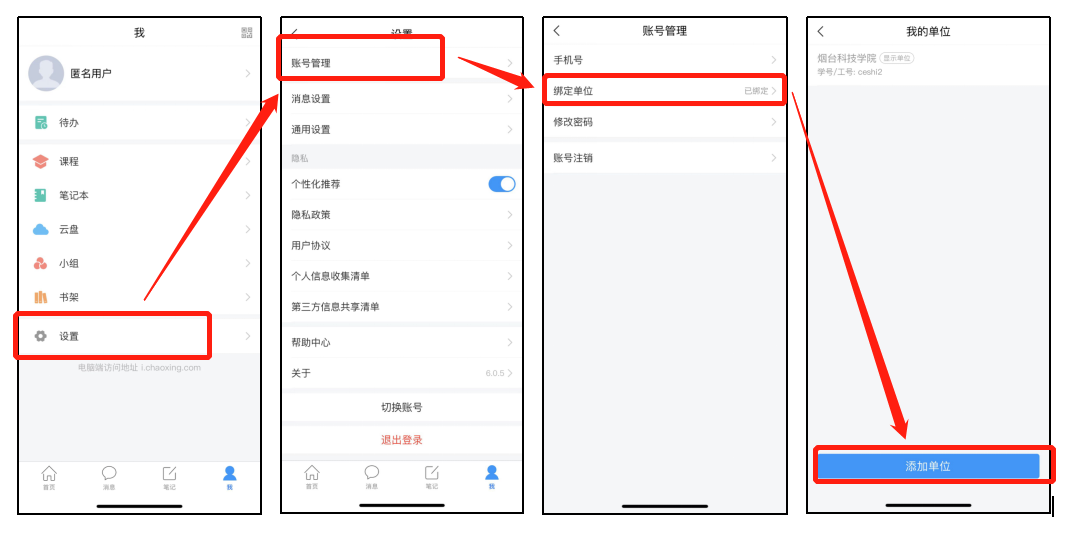 三、进入考试相关操作模拟考试与正式考试均可通过此流程获取试卷。登录成功后进入学习通APP首页，首页上方【发现】—【学习工具】—【考试】。到考试时间，可进入查看试卷。操作流程如下图：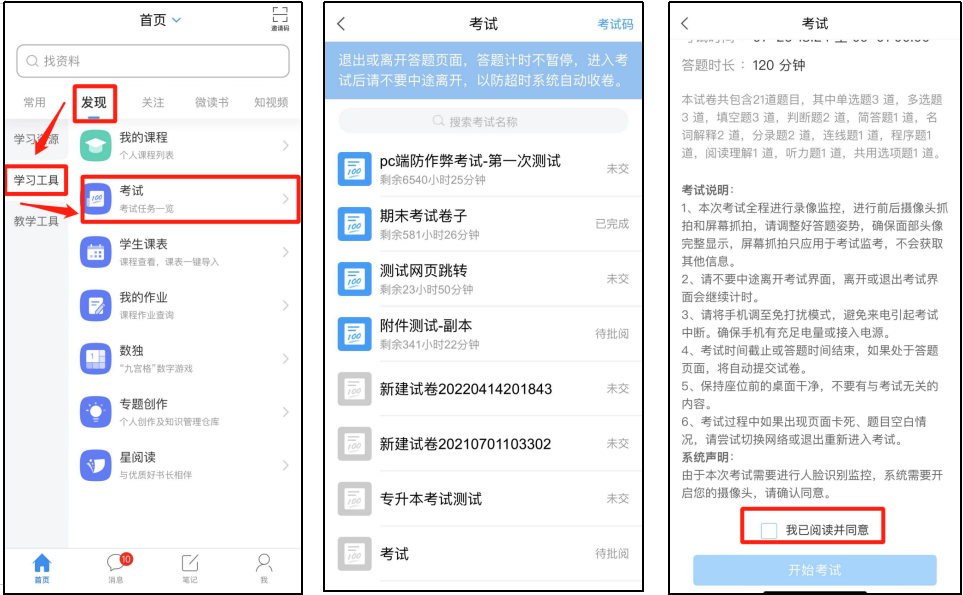 若之前用学习通考试过，在【常用】—【考试】，也可直接查看考试列表并进入考试。（如下图）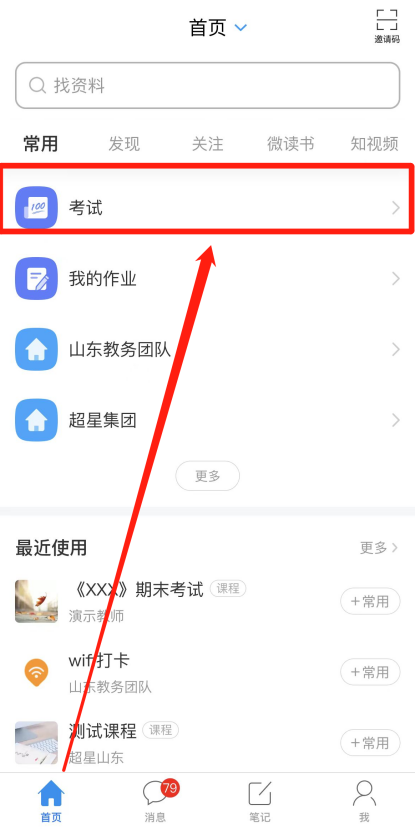 进入考试前请核对个人信息并详细阅览考试通知与诚信考试承诺书，阅览完成点击“我已阅读并同意”，然后点击【开始考试】即可进入答题（如下图）。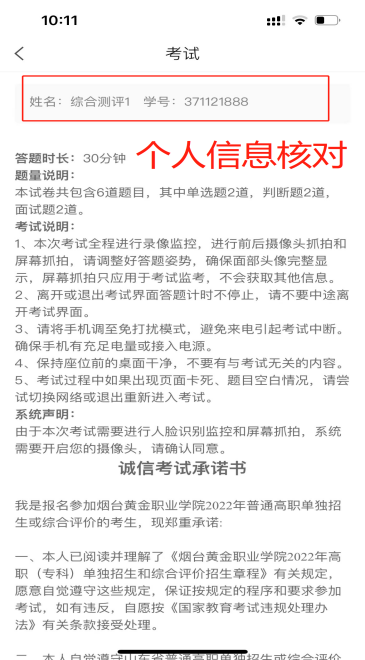 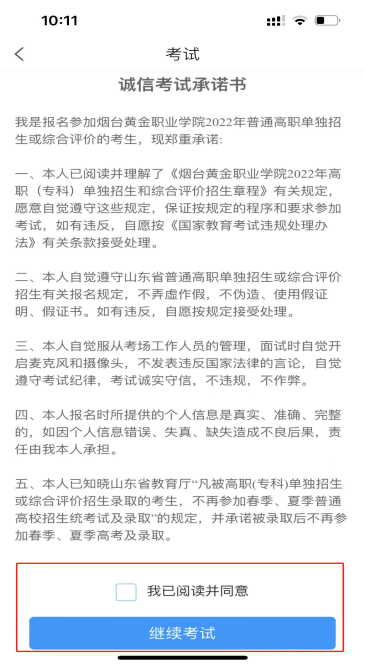 考试作答页面：考试过程中主观题支持文字作答与纸上作答拍照上传两种作答方式，拍照按钮在考试界面（如下图）。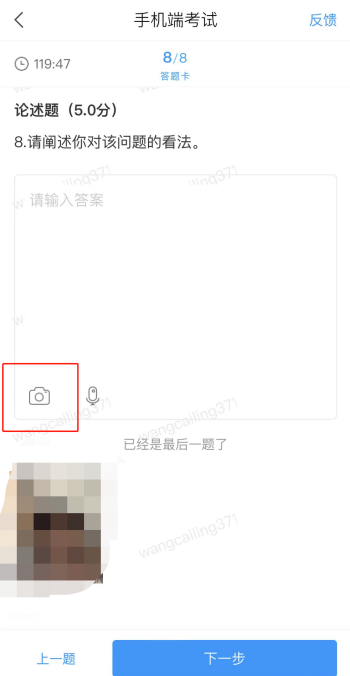 